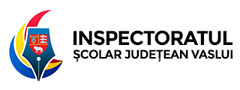 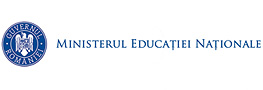 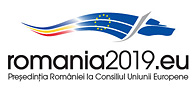 Tabel cu elevii calificați la etapa națională a Concursului Național de Biologie “George Emil Palade”Inspector școlar.Prof. Romașcu GianinaNr. crt.Numele și prenumele elevuluiClasa Unitatea de învățământProfesor îndrumător1.Scutelnicu Maria Mirunaa V-aȘc. Gimnazială Nr. 1, GîrceniDudescu Elena2.Vasilică Ștefaniaa V-aȘc. Gimnazială nr. 1 BălteniFilipescu Vasile3.Rotariu Biancaa VI-aLiceul Teoretic “Mihail Kogălniceanu” VasluiRomașcu Gianina4.Napcori Rianaa VI-aLiceul Teoretic “Mihail Kogălniceanu” VasluiRomașcu Gianina